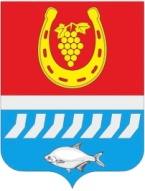 администрациЯ Цимлянского районаПОСТАНОВЛЕНИЕ__.04.2024    	                                  № __                                           г. Цимлянск	Во исполнение письма заместителя Губернатора Ростовской области М.В. Корнеева от 11.03.2024 № 7/256, в целях выработки и осуществления мер, направленных на социальную и культурную адаптацию и интеграцию иностранных граждан на территории Цимлянского района, Администрация Цимлянского районаПОСТАНОВЛЯЕТ:Создать межведомственную комиссию по вопросам содействия социальной и культурной адаптации мигрантов на территории Цимлянского района.Утвердить:2.1. Состав межведомственной комиссии по вопросам содействия социальной и культурной адаптации мигрантов на территории Цимлянского района, согласно приложению № 1.2.2. Положение о межведомственной комиссии по вопросам содействия социальной и культурной адаптации мигрантов на территории Цимлянского района, согласно приложению №2.3. Контроль за выполнением постановления возложить на первого заместителя главы Администрации Цимлянского района А.С. Мельникову.Глава Администрации Цимлянского района                                                                            Е.Н. НочевкинаПостановление вносит сектор социальной сферыАдминистрации Цимлянского районаПриложение № 1								к постановлению								Администрации Цимлянского района								от __.__.2024 № __ СОСТАВ межведомственной комиссии по вопросам содействия социальной и культурной адаптации мигрантов на территории Цимлянского районаУправляющий делами                                                                                А.В. КуликПриложение № 2								к постановлению								Администрации Цимлянского района								от __.__.2024 № __ПОЛОЖЕНИЕ о межведомственной комиссии по вопросам содействия социальной и культурной адаптации мигрантов на территории Цимлянского района1. Общие положения1.1. Межведомственная комиссия по вопросам содействия социальной и культурной адаптации мигрантов (далее – Комиссия) является постоянно действующим коллегиальным совещательным органом при Администрации Цимлянского района, созданным в целях обеспечения взаимодействия исполнительных органов Цимлянского района Ростовской области с федеральными органами государственной власти, органами местного самоуправления муниципальных образований в Ростовской области, общественными объединениями и организациями для реализации мер, направленных на обеспечение конструктивного приспособления иностранных граждан к новым для них условиям жизни и общественным отношениям, стимулирующих их правопослушное и культурно-адекватное поведение в российском обществе, способствующих реализации ими в соответствии с законодательством Российской Федерации своих прав и обязанностей.1.2. Комиссия в своей деятельности руководствуется Конституцией Российской Федерации, федеральными законами, указами и распоряжениями Президента Российской Федерации, постановлениями и распоряжениями Правительства Российской Федерации, иными нормативными правовыми актами Российской Федерации, Уставом Ростовской области, областными законами, указами и распоряжениями Губернатора Ростовской области, постановлениями и распоряжениями Правительства Ростовской области, иными нормативными правовыми актами Ростовской области, а также настоящим Положением. 2. Задачи и права Комиссии2.1. Задачами Комиссии являются:обеспечение взаимодействия исполнительных органов Ростовской области с федеральными органами государственной власти, органами местного самоуправления муниципальных образований в Ростовской области, общественными объединениями и организациями по вопросам реализации мер, направленных на содействие социальной и культурной адаптации мигрантов на территории Ростовской области;участие в разработке проектов областных законов и иных нормативных правовых актов в сфере социальной и культурной адаптации мигрантов;взаимодействие со средствами массовой информации и населением по вопросам содействия социальной и культурной адаптации мигрантов на территории Ростовской области;разработка методических рекомендаций, подготовка обзоров, прогнозов и иных информационно-аналитических материалов о проблемах, связанных с социальной и культурной адаптации иностранных граждан на территории Ростовской области;содействие в освоении иностранными гражданами русского языка, общепризнанных в российском обществе норм поведения;участие в формировании у иностранных граждан правовой культуры, приобщение их к традиционным российским духовно-нравственным ценностям.2.2. Комиссия имеет право:запрашивать и получать в установленном порядке необходимые материалы и информацию у общественных объединений и организаций по вопросам, отнесенным к задачам Комиссии;привлекать в установленном порядке для осуществления информационно-аналитических и экспертных работ научные, образовательные и иные организации;создавать рабочие группы для решения вопросов, отнесенных к задачам Комиссии.3. Организация работы Комиссии3.1. Комиссия состоит из председателя Комиссии, заместителя председателя Комиссии, секретаря Комиссии и иных членов Комиссии.3.2. Председатель Комиссии:руководит деятельностью Комиссии;утверждает повестку заседания Комиссии;проводит заседания Комиссии;вносит на обсуждение вопросы, касающиеся деятельности Комиссии;председательствует на заседании Комиссии;обеспечивает контроль за решениями Комиссии.3.3. Заместитель председателя Комиссии по поручению председателя Комиссии исполняет обязанности председателя Комиссии, председательствует на заседании Комиссии в случае невозможности участия в заседании Комиссии председателя Комиссии.3.4. Секретарь Комиссии:формирует проект повестки дня заседания Комиссии и направляет его на согласование и утверждение председателю Комиссии;организует подготовку материалов к заседанию Комиссии;уведомляет членов Комиссии о дате, времени, месте проведения и повестки заседания Комиссии;обеспечивает ведение протоколов и оформление решений Комиссий;направляет решения Комиссии его членам и исполнителям поручений;выполняет поручения председателя Комиссии.3.5. Члены Комиссии:вносят предложения по вопросам, необходимым для рассмотрения на заседании Комиссии;участвуют в подготовке материалов к заседаниям Комиссии, а также проектов ее решений;знакомятся с материалами, вынесенными на рассмотрение Комиссии;содействуют реализации решений Комиссии.3.5. Заседания Комиссии проводятся по мере необходимости, но не реже двух раз в год.Заседание Комиссии является правомочным, если на нем присутствует более половины членов Комиссии.3.6. Члены Комиссии в заседаниях Комиссии участвуют лично. В случае невозможности участия в заседании член Комиссии сообщает об это секретарю Комиссии не позднее чем за три рабочих дня до проведения заседания Комиссии и вправе направить свое мнение по рассматриваемым вопросам повестки дня заседания Комиссии в письменном виде.3.7. Решения Комиссии принимаются простым большинством голосов присутствующих на заседании членов Комиссии. При равенстве голосов голос председательствующего на заседании Комиссии является решающим.3.8. Решения Комиссии:оформляются протоколом, который подписывается председательствующим на заседании Комиссии;носят рекомендательный характер.3.9. В целях реализации задач Комиссии могут формироваться рабочие группы из числа членов Комиссии, а также из числа представителей общественных объединений, экспертных, научных и иных организаций.Состав рабочей группы утверждается решением Комиссии. Рекомендации рабочей группы подлежат рассмотрению на заседании Комиссии.Управляющий делами                                                                               А.В. КуликО создании межведомственной комиссии по вопросам содействия социальной и культурной адаптации мигрантов на территории Цимлянского районаПредседатель межведомственной комиссии:Председатель межведомственной комиссии:Председатель межведомственной комиссии:МельниковаАльбика Саидовна–первый заместитель главы Администрации Цимлянского района.Заместитель председателя межведомственной комиссии:Заместитель председателя межведомственной комиссии:Заместитель председателя межведомственной комиссии:КузинаСветлана Николаевна–заместитель главы Администрации Цимлянского района по социальной сфере. Секретарь межведомственной комиссии: Секретарь межведомственной комиссии: Секретарь межведомственной комиссии:ДувароваСветлана Анатольевна–ведущий специалист по противодействию коррупции Администрации Цимлянского района.Члены межведомственной комиссии:Члены межведомственной комиссии:Члены межведомственной комиссии:ЧепурРуслан Сергеевич–заместитель главы Администрации Цимлянского района по строительству, ЖКХ и архитектуре;ШумныйМихаил Владимирович –заместитель главы Администрации Цимлянского района по сельскому хозяйству, ГО и ЧС – начальник отдела сельского хозяйства;КучеровскаяЕлена Анатольевна–начальник управления социальной защиты населения муниципального образования «Цимлянский район»;КольцоваАлеся Александровна–исполняющий обязанности заведующего отделом культуры Администрации Цимлянского района;МололкинаТатьяна Ивановна–заместитель заведующего отделом образования Администрации Цимлянского района;Бондарева Евгения Сергеевна–заведующий сектором социальной сферы Администрации Цимлянского района;Карулина Любовь Игоревна–ведущий специалист по молодежной политике Администрации Цимлянского района;КучкинНиколай Николаевич–главный специалист по физической культуре и спорту отдела культуры Администрации Цимлянского района;Филатова Галина Васильевна–главный специалист отдела экономического прогнозирования и закупок Администрации Цимлянского района;Полякова Татьяна Юрьевна–директор ГКУ РО «Центр занятости населения Цимлянского района» (по согласованию);Бабко Елена Геннадьевна –главный врач ГБУ РО «ЦРБ» в Цимлянском районе (по согласованию);ВарламовМихаил Сергеевич–заместитель начальника ОП № 5 МУ МВД России «Волгодонское» (по согласованию);ЛысковДмитрий Николаевич–начальник отдела в г. Волгодонске УФСБ России по Ростовской области (по согласованию); ЕремкинАлександр Михайлович–начальник отделения по вопросам миграции отдела полиции №5 (дислокация г. Цимлянск) Межмуниципального управления МВД России «Волгодонское» (по согласованию).